NOMBRE DEL PACIENTE: ______________________PÁGINA 2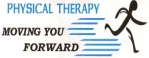 SOUTHERN IDAHO THERAPY SERVICESFORMA DE INFORMACIÓN DEL PACIENTESOUTHERN IDAHO THERAPY SERVICESFORMA DE INFORMACIÓN DEL PACIENTESOUTHERN IDAHO THERAPY SERVICESFORMA DE INFORMACIÓN DEL PACIENTESOUTHERN IDAHO THERAPY SERVICESFORMA DE INFORMACIÓN DEL PACIENTESOUTHERN IDAHO THERAPY SERVICESFORMA DE INFORMACIÓN DEL PACIENTESOUTHERN IDAHO THERAPY SERVICESFORMA DE INFORMACIÓN DEL PACIENTESOUTHERN IDAHO THERAPY SERVICESFORMA DE INFORMACIÓN DEL PACIENTESOUTHERN IDAHO THERAPY SERVICESFORMA DE INFORMACIÓN DEL PACIENTESOUTHERN IDAHO THERAPY SERVICESFORMA DE INFORMACIÓN DEL PACIENTESOUTHERN IDAHO THERAPY SERVICESFORMA DE INFORMACIÓN DEL PACIENTESOUTHERN IDAHO THERAPY SERVICESFORMA DE INFORMACIÓN DEL PACIENTESOUTHERN IDAHO THERAPY SERVICESFORMA DE INFORMACIÓN DEL PACIENTESOUTHERN IDAHO THERAPY SERVICESFORMA DE INFORMACIÓN DEL PACIENTESOUTHERN IDAHO THERAPY SERVICESFORMA DE INFORMACIÓN DEL PACIENTESOUTHERN IDAHO THERAPY SERVICESFORMA DE INFORMACIÓN DEL PACIENTEFECHA:   FECHA:   FECHA:   FECHA:   FECHA:   FECHA:   FECHA:   FECHA:   NOMBRE DEL PACIENTE:   NOMBRE DEL PACIENTE:   NOMBRE DEL PACIENTE:   NOMBRE DEL PACIENTE:   NOMBRE DEL PACIENTE:   NOMBRE DEL PACIENTE:   APODO:APODO:APODO:APODO:APODO:APODO:APODO:APODO:APODO:APODO:APODO:APODO:APODO:APODO:APODO:APODO:TELÉFONO:     TELÉFONO:     # DE SEGURO SOCIAL:# DE SEGURO SOCIAL:# DE SEGURO SOCIAL:# DE SEGURO SOCIAL:GÉNERO:GÉNERO:GÉNERO:GÉNERO:FECHA DE NACIMIENTO:FECHA DE NACIMIENTO:FECHA DE NACIMIENTO:FECHA DE NACIMIENTO:FECHA DE NACIMIENTO:FECHA DE NACIMIENTO:FECHA DE NACIMIENTO:FECHA DE NACIMIENTO:FECHA DE NACIMIENTO:FECHA DE NACIMIENTO:FECHA DE NACIMIENTO:FECHA DE NACIMIENTO:FECHA DE NACIMIENTO:FECHA DE NACIMIENTO:FECHA DE NACIMIENTO:EDAD:   E-MAIL:¿Quieres recibir un recordatorio por correo de tu cita?  Sí  /  NoE-MAIL:¿Quieres recibir un recordatorio por correo de tu cita?  Sí  /  NoE-MAIL:¿Quieres recibir un recordatorio por correo de tu cita?  Sí  /  NoE-MAIL:¿Quieres recibir un recordatorio por correo de tu cita?  Sí  /  NoE-MAIL:¿Quieres recibir un recordatorio por correo de tu cita?  Sí  /  NoE-MAIL:¿Quieres recibir un recordatorio por correo de tu cita?  Sí  /  NoE-MAIL:¿Quieres recibir un recordatorio por correo de tu cita?  Sí  /  NoE-MAIL:¿Quieres recibir un recordatorio por correo de tu cita?  Sí  /  NoE-MAIL:¿Quieres recibir un recordatorio por correo de tu cita?  Sí  /  NoCELULAR:Compañía Celular:Quieres recibir un recordatorio por texto de tu cita?  Sí / NoCELULAR:Compañía Celular:Quieres recibir un recordatorio por texto de tu cita?  Sí / NoCELULAR:Compañía Celular:Quieres recibir un recordatorio por texto de tu cita?  Sí / NoCELULAR:Compañía Celular:Quieres recibir un recordatorio por texto de tu cita?  Sí / NoCELULAR:Compañía Celular:Quieres recibir un recordatorio por texto de tu cita?  Sí / NoCELULAR:Compañía Celular:Quieres recibir un recordatorio por texto de tu cita?  Sí / NoCELULAR:Compañía Celular:Quieres recibir un recordatorio por texto de tu cita?  Sí / NoCELULAR:Compañía Celular:Quieres recibir un recordatorio por texto de tu cita?  Sí / NoCELULAR:Compañía Celular:Quieres recibir un recordatorio por texto de tu cita?  Sí / NoCELULAR:Compañía Celular:Quieres recibir un recordatorio por texto de tu cita?  Sí / NoCELULAR:Compañía Celular:Quieres recibir un recordatorio por texto de tu cita?  Sí / NoCELULAR:Compañía Celular:Quieres recibir un recordatorio por texto de tu cita?  Sí / NoCELULAR:Compañía Celular:Quieres recibir un recordatorio por texto de tu cita?  Sí / NoCELULAR:Compañía Celular:Quieres recibir un recordatorio por texto de tu cita?  Sí / NoCELULAR:Compañía Celular:Quieres recibir un recordatorio por texto de tu cita?  Sí / NoDIRECCIÓN:     DIRECCIÓN:     DIRECCIÓN:     DIRECCIÓN:     DIRECCIÓN:     DIRECCIÓN:     DIRECCIÓN:     DIRECCIÓN:     DIRECCIÓN:     P.O. BOX #  P.O. BOX #  P.O. BOX #  P.O. BOX #  P.O. BOX #  P.O. BOX #  P.O. BOX #  P.O. BOX #  P.O. BOX #  P.O. BOX #  P.O. BOX #  P.O. BOX #  P.O. BOX #  P.O. BOX #  P.O. BOX #  CIUDAD:      CIUDAD:      CIUDAD:      CIUDAD:      CIUDAD:      ESTADO:    ESTADO:    ESTADO:    ESTADO:    ESTADO:    ESTADO:    ESTADO:    ESTADO:    ESTADO:    ESTADO:    ESTADO:    ESTADO:    ESTADO:    ESTADO:    ESTADO:    ESTADO:    ZIP      ZIP      ZIP      EMPLEADOR:   EMPLEADOR:   EMPLEADOR:   EMPLEADOR:   EMPLEADOR:   EMPLEADOR:   EMPLEADOR:   EMPLEADOR:   EMPLEADOR:   EMPLEADOR:   NÚMERO TELEFÓNICO DEL EMPLEADOR:   NÚMERO TELEFÓNICO DEL EMPLEADOR:   NÚMERO TELEFÓNICO DEL EMPLEADOR:   NÚMERO TELEFÓNICO DEL EMPLEADOR:   NÚMERO TELEFÓNICO DEL EMPLEADOR:   NÚMERO TELEFÓNICO DEL EMPLEADOR:   NÚMERO TELEFÓNICO DEL EMPLEADOR:   NÚMERO TELEFÓNICO DEL EMPLEADOR:   NÚMERO TELEFÓNICO DEL EMPLEADOR:   NÚMERO TELEFÓNICO DEL EMPLEADOR:   NÚMERO TELEFÓNICO DEL EMPLEADOR:   NÚMERO TELEFÓNICO DEL EMPLEADOR:   NÚMERO TELEFÓNICO DEL EMPLEADOR:   NÚMERO TELEFÓNICO DEL EMPLEADOR:   DIRECCIÓN DE EMPLEADOR:DIRECCIÓN DE EMPLEADOR:DIRECCIÓN DE EMPLEADOR:DIRECCIÓN DE EMPLEADOR:DIRECCIÓN DE EMPLEADOR:DIRECCIÓN DE EMPLEADOR:DIRECCIÓN DE EMPLEADOR:DIRECCIÓN DE EMPLEADOR:DIRECCIÓN DE EMPLEADOR:DIRECCIÓN DE EMPLEADOR:OCUPACIÓN:OCUPACIÓN:OCUPACIÓN:OCUPACIÓN:OCUPACIÓN:OCUPACIÓN:OCUPACIÓN:OCUPACIÓN:OCUPACIÓN:OCUPACIÓN:OCUPACIÓN:OCUPACIÓN:OCUPACIÓN:OCUPACIÓN:Has recibido terapia física en otro lugar?:  Sí   /   No     Cuándo:                                Dónde:Has recibido terapia física en otro lugar?:  Sí   /   No     Cuándo:                                Dónde:Has recibido terapia física en otro lugar?:  Sí   /   No     Cuándo:                                Dónde:Has recibido terapia física en otro lugar?:  Sí   /   No     Cuándo:                                Dónde:Has recibido terapia física en otro lugar?:  Sí   /   No     Cuándo:                                Dónde:Has recibido terapia física en otro lugar?:  Sí   /   No     Cuándo:                                Dónde:Has recibido terapia física en otro lugar?:  Sí   /   No     Cuándo:                                Dónde:Has recibido terapia física en otro lugar?:  Sí   /   No     Cuándo:                                Dónde:Has recibido terapia física en otro lugar?:  Sí   /   No     Cuándo:                                Dónde:Has recibido terapia física en otro lugar?:  Sí   /   No     Cuándo:                                Dónde:Has recibido terapia física en otro lugar?:  Sí   /   No     Cuándo:                                Dónde:Has recibido terapia física en otro lugar?:  Sí   /   No     Cuándo:                                Dónde:Has recibido terapia física en otro lugar?:  Sí   /   No     Cuándo:                                Dónde:Has recibido terapia física en otro lugar?:  Sí   /   No     Cuándo:                                Dónde:Has recibido terapia física en otro lugar?:  Sí   /   No     Cuándo:                                Dónde:Has recibido terapia física en otro lugar?:  Sí   /   No     Cuándo:                                Dónde:Has recibido terapia física en otro lugar?:  Sí   /   No     Cuándo:                                Dónde:Has recibido terapia física en otro lugar?:  Sí   /   No     Cuándo:                                Dónde:Has recibido terapia física en otro lugar?:  Sí   /   No     Cuándo:                                Dónde:Has recibido terapia física en otro lugar?:  Sí   /   No     Cuándo:                                Dónde:Has recibido terapia física en otro lugar?:  Sí   /   No     Cuándo:                                Dónde:Has recibido terapia física en otro lugar?:  Sí   /   No     Cuándo:                                Dónde:Has recibido terapia física en otro lugar?:  Sí   /   No     Cuándo:                                Dónde:Has recibido terapia física en otro lugar?:  Sí   /   No     Cuándo:                                Dónde:Recibes actualmente servicios de Home Health (Servicios médicos en casa) ?    Sí   /  No     De cuál agencia?Recibes actualmente servicios de Home Health (Servicios médicos en casa) ?    Sí   /  No     De cuál agencia?Recibes actualmente servicios de Home Health (Servicios médicos en casa) ?    Sí   /  No     De cuál agencia?Recibes actualmente servicios de Home Health (Servicios médicos en casa) ?    Sí   /  No     De cuál agencia?Recibes actualmente servicios de Home Health (Servicios médicos en casa) ?    Sí   /  No     De cuál agencia?Recibes actualmente servicios de Home Health (Servicios médicos en casa) ?    Sí   /  No     De cuál agencia?Recibes actualmente servicios de Home Health (Servicios médicos en casa) ?    Sí   /  No     De cuál agencia?Recibes actualmente servicios de Home Health (Servicios médicos en casa) ?    Sí   /  No     De cuál agencia?Recibes actualmente servicios de Home Health (Servicios médicos en casa) ?    Sí   /  No     De cuál agencia?Recibes actualmente servicios de Home Health (Servicios médicos en casa) ?    Sí   /  No     De cuál agencia?Recibes actualmente servicios de Home Health (Servicios médicos en casa) ?    Sí   /  No     De cuál agencia?Recibes actualmente servicios de Home Health (Servicios médicos en casa) ?    Sí   /  No     De cuál agencia?Recibes actualmente servicios de Home Health (Servicios médicos en casa) ?    Sí   /  No     De cuál agencia?Recibes actualmente servicios de Home Health (Servicios médicos en casa) ?    Sí   /  No     De cuál agencia?Recibes actualmente servicios de Home Health (Servicios médicos en casa) ?    Sí   /  No     De cuál agencia?Recibes actualmente servicios de Home Health (Servicios médicos en casa) ?    Sí   /  No     De cuál agencia?Recibes actualmente servicios de Home Health (Servicios médicos en casa) ?    Sí   /  No     De cuál agencia?Recibes actualmente servicios de Home Health (Servicios médicos en casa) ?    Sí   /  No     De cuál agencia?Recibes actualmente servicios de Home Health (Servicios médicos en casa) ?    Sí   /  No     De cuál agencia?Recibes actualmente servicios de Home Health (Servicios médicos en casa) ?    Sí   /  No     De cuál agencia?Recibes actualmente servicios de Home Health (Servicios médicos en casa) ?    Sí   /  No     De cuál agencia?Recibes actualmente servicios de Home Health (Servicios médicos en casa) ?    Sí   /  No     De cuál agencia?Recibes actualmente servicios de Home Health (Servicios médicos en casa) ?    Sí   /  No     De cuál agencia?Recibes actualmente servicios de Home Health (Servicios médicos en casa) ?    Sí   /  No     De cuál agencia?RAZÓN POR LA VISITA:RAZÓN POR LA VISITA:RAZÓN POR LA VISITA:RAZÓN POR LA VISITA:RAZÓN POR LA VISITA:RAZÓN POR LA VISITA:RAZÓN POR LA VISITA:RAYOS X?    Sí  /  No   Dónde:RAYOS X?    Sí  /  No   Dónde:RAYOS X?    Sí  /  No   Dónde:RAYOS X?    Sí  /  No   Dónde:RAYOS X?    Sí  /  No   Dónde:RAYOS X?    Sí  /  No   Dónde:RAYOS X?    Sí  /  No   Dónde:RAYOS X?    Sí  /  No   Dónde:RAYOS X?    Sí  /  No   Dónde:RAYOS X?    Sí  /  No   Dónde:RAYOS X?    Sí  /  No   Dónde:RAYOS X?    Sí  /  No   Dónde:RAYOS X?    Sí  /  No   Dónde:RAYOS X?    Sí  /  No   Dónde:RAYOS X?    Sí  /  No   Dónde:RAYOS X?    Sí  /  No   Dónde:RAYOS X?    Sí  /  No   Dónde:POR CUÁNTO TIEMPO HAS ESTADO TENIENDO PROBLEMAS/DOLOR? POR CUÁNTO TIEMPO HAS ESTADO TENIENDO PROBLEMAS/DOLOR? POR CUÁNTO TIEMPO HAS ESTADO TENIENDO PROBLEMAS/DOLOR? POR CUÁNTO TIEMPO HAS ESTADO TENIENDO PROBLEMAS/DOLOR? POR CUÁNTO TIEMPO HAS ESTADO TENIENDO PROBLEMAS/DOLOR? POR CUÁNTO TIEMPO HAS ESTADO TENIENDO PROBLEMAS/DOLOR? POR CUÁNTO TIEMPO HAS ESTADO TENIENDO PROBLEMAS/DOLOR? POR CUÁNTO TIEMPO HAS ESTADO TENIENDO PROBLEMAS/DOLOR? POR CUÁNTO TIEMPO HAS ESTADO TENIENDO PROBLEMAS/DOLOR? POR CUÁNTO TIEMPO HAS ESTADO TENIENDO PROBLEMAS/DOLOR? POR CUÁNTO TIEMPO HAS ESTADO TENIENDO PROBLEMAS/DOLOR? POR CUÁNTO TIEMPO HAS ESTADO TENIENDO PROBLEMAS/DOLOR? POR CUÁNTO TIEMPO HAS ESTADO TENIENDO PROBLEMAS/DOLOR? POR CUÁNTO TIEMPO HAS ESTADO TENIENDO PROBLEMAS/DOLOR? POR CUÁNTO TIEMPO HAS ESTADO TENIENDO PROBLEMAS/DOLOR? POR CUÁNTO TIEMPO HAS ESTADO TENIENDO PROBLEMAS/DOLOR? POR CUÁNTO TIEMPO HAS ESTADO TENIENDO PROBLEMAS/DOLOR? POR CUÁNTO TIEMPO HAS ESTADO TENIENDO PROBLEMAS/DOLOR? POR CUÁNTO TIEMPO HAS ESTADO TENIENDO PROBLEMAS/DOLOR? POR CUÁNTO TIEMPO HAS ESTADO TENIENDO PROBLEMAS/DOLOR? POR CUÁNTO TIEMPO HAS ESTADO TENIENDO PROBLEMAS/DOLOR? POR CUÁNTO TIEMPO HAS ESTADO TENIENDO PROBLEMAS/DOLOR? POR CUÁNTO TIEMPO HAS ESTADO TENIENDO PROBLEMAS/DOLOR? POR CUÁNTO TIEMPO HAS ESTADO TENIENDO PROBLEMAS/DOLOR? SE TE HA DADO TRATAMIENTO PARA ESTE PROBLEMA EN EL PASADO?       Sí    /   No     Cuándo?________________  Dónde? _______________________  Nombre del médico?_________________SE TE HA DADO TRATAMIENTO PARA ESTE PROBLEMA EN EL PASADO?       Sí    /   No     Cuándo?________________  Dónde? _______________________  Nombre del médico?_________________SE TE HA DADO TRATAMIENTO PARA ESTE PROBLEMA EN EL PASADO?       Sí    /   No     Cuándo?________________  Dónde? _______________________  Nombre del médico?_________________SE TE HA DADO TRATAMIENTO PARA ESTE PROBLEMA EN EL PASADO?       Sí    /   No     Cuándo?________________  Dónde? _______________________  Nombre del médico?_________________SE TE HA DADO TRATAMIENTO PARA ESTE PROBLEMA EN EL PASADO?       Sí    /   No     Cuándo?________________  Dónde? _______________________  Nombre del médico?_________________SE TE HA DADO TRATAMIENTO PARA ESTE PROBLEMA EN EL PASADO?       Sí    /   No     Cuándo?________________  Dónde? _______________________  Nombre del médico?_________________SE TE HA DADO TRATAMIENTO PARA ESTE PROBLEMA EN EL PASADO?       Sí    /   No     Cuándo?________________  Dónde? _______________________  Nombre del médico?_________________SE TE HA DADO TRATAMIENTO PARA ESTE PROBLEMA EN EL PASADO?       Sí    /   No     Cuándo?________________  Dónde? _______________________  Nombre del médico?_________________SE TE HA DADO TRATAMIENTO PARA ESTE PROBLEMA EN EL PASADO?       Sí    /   No     Cuándo?________________  Dónde? _______________________  Nombre del médico?_________________SE TE HA DADO TRATAMIENTO PARA ESTE PROBLEMA EN EL PASADO?       Sí    /   No     Cuándo?________________  Dónde? _______________________  Nombre del médico?_________________SE TE HA DADO TRATAMIENTO PARA ESTE PROBLEMA EN EL PASADO?       Sí    /   No     Cuándo?________________  Dónde? _______________________  Nombre del médico?_________________SE TE HA DADO TRATAMIENTO PARA ESTE PROBLEMA EN EL PASADO?       Sí    /   No     Cuándo?________________  Dónde? _______________________  Nombre del médico?_________________SE TE HA DADO TRATAMIENTO PARA ESTE PROBLEMA EN EL PASADO?       Sí    /   No     Cuándo?________________  Dónde? _______________________  Nombre del médico?_________________SE TE HA DADO TRATAMIENTO PARA ESTE PROBLEMA EN EL PASADO?       Sí    /   No     Cuándo?________________  Dónde? _______________________  Nombre del médico?_________________SE TE HA DADO TRATAMIENTO PARA ESTE PROBLEMA EN EL PASADO?       Sí    /   No     Cuándo?________________  Dónde? _______________________  Nombre del médico?_________________SE TE HA DADO TRATAMIENTO PARA ESTE PROBLEMA EN EL PASADO?       Sí    /   No     Cuándo?________________  Dónde? _______________________  Nombre del médico?_________________SE TE HA DADO TRATAMIENTO PARA ESTE PROBLEMA EN EL PASADO?       Sí    /   No     Cuándo?________________  Dónde? _______________________  Nombre del médico?_________________SE TE HA DADO TRATAMIENTO PARA ESTE PROBLEMA EN EL PASADO?       Sí    /   No     Cuándo?________________  Dónde? _______________________  Nombre del médico?_________________SE TE HA DADO TRATAMIENTO PARA ESTE PROBLEMA EN EL PASADO?       Sí    /   No     Cuándo?________________  Dónde? _______________________  Nombre del médico?_________________SE TE HA DADO TRATAMIENTO PARA ESTE PROBLEMA EN EL PASADO?       Sí    /   No     Cuándo?________________  Dónde? _______________________  Nombre del médico?_________________SE TE HA DADO TRATAMIENTO PARA ESTE PROBLEMA EN EL PASADO?       Sí    /   No     Cuándo?________________  Dónde? _______________________  Nombre del médico?_________________SE TE HA DADO TRATAMIENTO PARA ESTE PROBLEMA EN EL PASADO?       Sí    /   No     Cuándo?________________  Dónde? _______________________  Nombre del médico?_________________SE TE HA DADO TRATAMIENTO PARA ESTE PROBLEMA EN EL PASADO?       Sí    /   No     Cuándo?________________  Dónde? _______________________  Nombre del médico?_________________SE TE HA DADO TRATAMIENTO PARA ESTE PROBLEMA EN EL PASADO?       Sí    /   No     Cuándo?________________  Dónde? _______________________  Nombre del médico?_________________ES EL PROBLEMA EL RESULTADO DE UN ACCIDENTE?      Sí [  ]    No [  ]ES EL PROBLEMA EL RESULTADO DE UN ACCIDENTE?      Sí [  ]    No [  ]ES EL PROBLEMA EL RESULTADO DE UN ACCIDENTE?      Sí [  ]    No [  ]ES EL PROBLEMA EL RESULTADO DE UN ACCIDENTE?      Sí [  ]    No [  ]ES EL PROBLEMA EL RESULTADO DE UN ACCIDENTE?      Sí [  ]    No [  ]ES EL PROBLEMA EL RESULTADO DE UN ACCIDENTE?      Sí [  ]    No [  ]ES EL PROBLEMA EL RESULTADO DE UN ACCIDENTE?      Sí [  ]    No [  ]ES EL PROBLEMA EL RESULTADO DE UN ACCIDENTE?      Sí [  ]    No [  ]ES EL PROBLEMA EL RESULTADO DE UN ACCIDENTE?      Sí [  ]    No [  ]ES EL PROBLEMA EL RESULTADO DE UN ACCIDENTE?      Sí [  ]    No [  ]ES EL PROBLEMA EL RESULTADO DE UN ACCIDENTE?      Sí [  ]    No [  ]ES EL PROBLEMA EL RESULTADO DE UN ACCIDENTE?      Sí [  ]    No [  ]ES EL PROBLEMA EL RESULTADO DE UN ACCIDENTE?      Sí [  ]    No [  ]ES EL PROBLEMA EL RESULTADO DE UN ACCIDENTE?      Sí [  ]    No [  ]ES EL PROBLEMA EL RESULTADO DE UN ACCIDENTE?      Sí [  ]    No [  ]FECHA DEL ACCIDENTE:FECHA DEL ACCIDENTE:FECHA DEL ACCIDENTE:FECHA DEL ACCIDENTE:FECHA DEL ACCIDENTE:FECHA DEL ACCIDENTE:FECHA DEL ACCIDENTE:FECHA DEL ACCIDENTE:FECHA DEL ACCIDENTE:CLASE DE ACCIDENTE:  [  ] Compensación de trabajador – Empleador al momento del accidente:___________________________                                              [  ] Accidente de carro - Estado _____________                                               [  ] Otra – Clase de accidente?________________________________________                                                     En dónde sucedió el accidente?____________________________________CLASE DE ACCIDENTE:  [  ] Compensación de trabajador – Empleador al momento del accidente:___________________________                                              [  ] Accidente de carro - Estado _____________                                               [  ] Otra – Clase de accidente?________________________________________                                                     En dónde sucedió el accidente?____________________________________CLASE DE ACCIDENTE:  [  ] Compensación de trabajador – Empleador al momento del accidente:___________________________                                              [  ] Accidente de carro - Estado _____________                                               [  ] Otra – Clase de accidente?________________________________________                                                     En dónde sucedió el accidente?____________________________________CLASE DE ACCIDENTE:  [  ] Compensación de trabajador – Empleador al momento del accidente:___________________________                                              [  ] Accidente de carro - Estado _____________                                               [  ] Otra – Clase de accidente?________________________________________                                                     En dónde sucedió el accidente?____________________________________CLASE DE ACCIDENTE:  [  ] Compensación de trabajador – Empleador al momento del accidente:___________________________                                              [  ] Accidente de carro - Estado _____________                                               [  ] Otra – Clase de accidente?________________________________________                                                     En dónde sucedió el accidente?____________________________________CLASE DE ACCIDENTE:  [  ] Compensación de trabajador – Empleador al momento del accidente:___________________________                                              [  ] Accidente de carro - Estado _____________                                               [  ] Otra – Clase de accidente?________________________________________                                                     En dónde sucedió el accidente?____________________________________CLASE DE ACCIDENTE:  [  ] Compensación de trabajador – Empleador al momento del accidente:___________________________                                              [  ] Accidente de carro - Estado _____________                                               [  ] Otra – Clase de accidente?________________________________________                                                     En dónde sucedió el accidente?____________________________________CLASE DE ACCIDENTE:  [  ] Compensación de trabajador – Empleador al momento del accidente:___________________________                                              [  ] Accidente de carro - Estado _____________                                               [  ] Otra – Clase de accidente?________________________________________                                                     En dónde sucedió el accidente?____________________________________CLASE DE ACCIDENTE:  [  ] Compensación de trabajador – Empleador al momento del accidente:___________________________                                              [  ] Accidente de carro - Estado _____________                                               [  ] Otra – Clase de accidente?________________________________________                                                     En dónde sucedió el accidente?____________________________________CLASE DE ACCIDENTE:  [  ] Compensación de trabajador – Empleador al momento del accidente:___________________________                                              [  ] Accidente de carro - Estado _____________                                               [  ] Otra – Clase de accidente?________________________________________                                                     En dónde sucedió el accidente?____________________________________CLASE DE ACCIDENTE:  [  ] Compensación de trabajador – Empleador al momento del accidente:___________________________                                              [  ] Accidente de carro - Estado _____________                                               [  ] Otra – Clase de accidente?________________________________________                                                     En dónde sucedió el accidente?____________________________________CLASE DE ACCIDENTE:  [  ] Compensación de trabajador – Empleador al momento del accidente:___________________________                                              [  ] Accidente de carro - Estado _____________                                               [  ] Otra – Clase de accidente?________________________________________                                                     En dónde sucedió el accidente?____________________________________CLASE DE ACCIDENTE:  [  ] Compensación de trabajador – Empleador al momento del accidente:___________________________                                              [  ] Accidente de carro - Estado _____________                                               [  ] Otra – Clase de accidente?________________________________________                                                     En dónde sucedió el accidente?____________________________________CLASE DE ACCIDENTE:  [  ] Compensación de trabajador – Empleador al momento del accidente:___________________________                                              [  ] Accidente de carro - Estado _____________                                               [  ] Otra – Clase de accidente?________________________________________                                                     En dónde sucedió el accidente?____________________________________CLASE DE ACCIDENTE:  [  ] Compensación de trabajador – Empleador al momento del accidente:___________________________                                              [  ] Accidente de carro - Estado _____________                                               [  ] Otra – Clase de accidente?________________________________________                                                     En dónde sucedió el accidente?____________________________________CLASE DE ACCIDENTE:  [  ] Compensación de trabajador – Empleador al momento del accidente:___________________________                                              [  ] Accidente de carro - Estado _____________                                               [  ] Otra – Clase de accidente?________________________________________                                                     En dónde sucedió el accidente?____________________________________CLASE DE ACCIDENTE:  [  ] Compensación de trabajador – Empleador al momento del accidente:___________________________                                              [  ] Accidente de carro - Estado _____________                                               [  ] Otra – Clase de accidente?________________________________________                                                     En dónde sucedió el accidente?____________________________________CLASE DE ACCIDENTE:  [  ] Compensación de trabajador – Empleador al momento del accidente:___________________________                                              [  ] Accidente de carro - Estado _____________                                               [  ] Otra – Clase de accidente?________________________________________                                                     En dónde sucedió el accidente?____________________________________CLASE DE ACCIDENTE:  [  ] Compensación de trabajador – Empleador al momento del accidente:___________________________                                              [  ] Accidente de carro - Estado _____________                                               [  ] Otra – Clase de accidente?________________________________________                                                     En dónde sucedió el accidente?____________________________________CLASE DE ACCIDENTE:  [  ] Compensación de trabajador – Empleador al momento del accidente:___________________________                                              [  ] Accidente de carro - Estado _____________                                               [  ] Otra – Clase de accidente?________________________________________                                                     En dónde sucedió el accidente?____________________________________CLASE DE ACCIDENTE:  [  ] Compensación de trabajador – Empleador al momento del accidente:___________________________                                              [  ] Accidente de carro - Estado _____________                                               [  ] Otra – Clase de accidente?________________________________________                                                     En dónde sucedió el accidente?____________________________________CLASE DE ACCIDENTE:  [  ] Compensación de trabajador – Empleador al momento del accidente:___________________________                                              [  ] Accidente de carro - Estado _____________                                               [  ] Otra – Clase de accidente?________________________________________                                                     En dónde sucedió el accidente?____________________________________CLASE DE ACCIDENTE:  [  ] Compensación de trabajador – Empleador al momento del accidente:___________________________                                              [  ] Accidente de carro - Estado _____________                                               [  ] Otra – Clase de accidente?________________________________________                                                     En dónde sucedió el accidente?____________________________________CLASE DE ACCIDENTE:  [  ] Compensación de trabajador – Empleador al momento del accidente:___________________________                                              [  ] Accidente de carro - Estado _____________                                               [  ] Otra – Clase de accidente?________________________________________                                                     En dónde sucedió el accidente?____________________________________MÉDICO QUE TE MANDÓ A TERAPIA:  MÉDICO QUE TE MANDÓ A TERAPIA:  MÉDICO QUE TE MANDÓ A TERAPIA:  MÉDICO QUE TE MANDÓ A TERAPIA:  MÉDICO QUE TE MANDÓ A TERAPIA:  MÉDICO QUE TE MANDÓ A TERAPIA:  MÉDICO QUE TE MANDÓ A TERAPIA:  MÉDICO QUE TE MANDÓ A TERAPIA:  MÉDICO QUE TE MANDÓ A TERAPIA:  MÉDICO QUE TE MANDÓ A TERAPIA:  MÉDICO QUE TE MANDÓ A TERAPIA:  MÉDICO QUE TE MANDÓ A TERAPIA:  MÉDICO QUE TE MANDÓ A TERAPIA:  MÉDICO QUE TE MANDÓ A TERAPIA:  MÉDICO QUE TE MANDÓ A TERAPIA:  MÉDICO QUE TE MANDÓ A TERAPIA:  MÉDICO QUE TE MANDÓ A TERAPIA:  MÉDICO QUE TE MANDÓ A TERAPIA:  FECHA DE TU PRÓXIMA VISITA:FECHA DE TU PRÓXIMA VISITA:FECHA DE TU PRÓXIMA VISITA:FECHA DE TU PRÓXIMA VISITA:FECHA DE TU PRÓXIMA VISITA:FECHA DE TU PRÓXIMA VISITA:MÉDICO FAMILIAR: (Si es diferente)Te gustaría que tu médico familiar tuviera una copia de tu evaluación de terapia física?    Sí  /  NoMÉDICO FAMILIAR: (Si es diferente)Te gustaría que tu médico familiar tuviera una copia de tu evaluación de terapia física?    Sí  /  NoMÉDICO FAMILIAR: (Si es diferente)Te gustaría que tu médico familiar tuviera una copia de tu evaluación de terapia física?    Sí  /  NoMÉDICO FAMILIAR: (Si es diferente)Te gustaría que tu médico familiar tuviera una copia de tu evaluación de terapia física?    Sí  /  NoMÉDICO FAMILIAR: (Si es diferente)Te gustaría que tu médico familiar tuviera una copia de tu evaluación de terapia física?    Sí  /  NoMÉDICO FAMILIAR: (Si es diferente)Te gustaría que tu médico familiar tuviera una copia de tu evaluación de terapia física?    Sí  /  NoMÉDICO FAMILIAR: (Si es diferente)Te gustaría que tu médico familiar tuviera una copia de tu evaluación de terapia física?    Sí  /  NoMÉDICO FAMILIAR: (Si es diferente)Te gustaría que tu médico familiar tuviera una copia de tu evaluación de terapia física?    Sí  /  NoMÉDICO FAMILIAR: (Si es diferente)Te gustaría que tu médico familiar tuviera una copia de tu evaluación de terapia física?    Sí  /  NoMÉDICO FAMILIAR: (Si es diferente)Te gustaría que tu médico familiar tuviera una copia de tu evaluación de terapia física?    Sí  /  NoMÉDICO FAMILIAR: (Si es diferente)Te gustaría que tu médico familiar tuviera una copia de tu evaluación de terapia física?    Sí  /  NoMÉDICO FAMILIAR: (Si es diferente)Te gustaría que tu médico familiar tuviera una copia de tu evaluación de terapia física?    Sí  /  NoMÉDICO FAMILIAR: (Si es diferente)Te gustaría que tu médico familiar tuviera una copia de tu evaluación de terapia física?    Sí  /  NoMÉDICO FAMILIAR: (Si es diferente)Te gustaría que tu médico familiar tuviera una copia de tu evaluación de terapia física?    Sí  /  NoMÉDICO FAMILIAR: (Si es diferente)Te gustaría que tu médico familiar tuviera una copia de tu evaluación de terapia física?    Sí  /  NoMÉDICO FAMILIAR: (Si es diferente)Te gustaría que tu médico familiar tuviera una copia de tu evaluación de terapia física?    Sí  /  NoMÉDICO FAMILIAR: (Si es diferente)Te gustaría que tu médico familiar tuviera una copia de tu evaluación de terapia física?    Sí  /  NoMÉDICO FAMILIAR: (Si es diferente)Te gustaría que tu médico familiar tuviera una copia de tu evaluación de terapia física?    Sí  /  NoMÉDICO FAMILIAR: (Si es diferente)Te gustaría que tu médico familiar tuviera una copia de tu evaluación de terapia física?    Sí  /  NoMÉDICO FAMILIAR: (Si es diferente)Te gustaría que tu médico familiar tuviera una copia de tu evaluación de terapia física?    Sí  /  NoMÉDICO FAMILIAR: (Si es diferente)Te gustaría que tu médico familiar tuviera una copia de tu evaluación de terapia física?    Sí  /  NoMÉDICO FAMILIAR: (Si es diferente)Te gustaría que tu médico familiar tuviera una copia de tu evaluación de terapia física?    Sí  /  NoMÉDICO FAMILIAR: (Si es diferente)Te gustaría que tu médico familiar tuviera una copia de tu evaluación de terapia física?    Sí  /  NoMÉDICO FAMILIAR: (Si es diferente)Te gustaría que tu médico familiar tuviera una copia de tu evaluación de terapia física?    Sí  /  NoEstado marital:     [  ]  Menor     [  ]  Soltero(a)     [  ]  Casado(a)     [ ]  Divorciado(a)    [  ]  Viudo(a)   [  ]  Separado(a)Estado marital:     [  ]  Menor     [  ]  Soltero(a)     [  ]  Casado(a)     [ ]  Divorciado(a)    [  ]  Viudo(a)   [  ]  Separado(a)Estado marital:     [  ]  Menor     [  ]  Soltero(a)     [  ]  Casado(a)     [ ]  Divorciado(a)    [  ]  Viudo(a)   [  ]  Separado(a)Estado marital:     [  ]  Menor     [  ]  Soltero(a)     [  ]  Casado(a)     [ ]  Divorciado(a)    [  ]  Viudo(a)   [  ]  Separado(a)Estado marital:     [  ]  Menor     [  ]  Soltero(a)     [  ]  Casado(a)     [ ]  Divorciado(a)    [  ]  Viudo(a)   [  ]  Separado(a)Estado marital:     [  ]  Menor     [  ]  Soltero(a)     [  ]  Casado(a)     [ ]  Divorciado(a)    [  ]  Viudo(a)   [  ]  Separado(a)Estado marital:     [  ]  Menor     [  ]  Soltero(a)     [  ]  Casado(a)     [ ]  Divorciado(a)    [  ]  Viudo(a)   [  ]  Separado(a)Estado marital:     [  ]  Menor     [  ]  Soltero(a)     [  ]  Casado(a)     [ ]  Divorciado(a)    [  ]  Viudo(a)   [  ]  Separado(a)Estado marital:     [  ]  Menor     [  ]  Soltero(a)     [  ]  Casado(a)     [ ]  Divorciado(a)    [  ]  Viudo(a)   [  ]  Separado(a)Estado marital:     [  ]  Menor     [  ]  Soltero(a)     [  ]  Casado(a)     [ ]  Divorciado(a)    [  ]  Viudo(a)   [  ]  Separado(a)Estado marital:     [  ]  Menor     [  ]  Soltero(a)     [  ]  Casado(a)     [ ]  Divorciado(a)    [  ]  Viudo(a)   [  ]  Separado(a)Estado marital:     [  ]  Menor     [  ]  Soltero(a)     [  ]  Casado(a)     [ ]  Divorciado(a)    [  ]  Viudo(a)   [  ]  Separado(a)Estado marital:     [  ]  Menor     [  ]  Soltero(a)     [  ]  Casado(a)     [ ]  Divorciado(a)    [  ]  Viudo(a)   [  ]  Separado(a)Estado marital:     [  ]  Menor     [  ]  Soltero(a)     [  ]  Casado(a)     [ ]  Divorciado(a)    [  ]  Viudo(a)   [  ]  Separado(a)Estado marital:     [  ]  Menor     [  ]  Soltero(a)     [  ]  Casado(a)     [ ]  Divorciado(a)    [  ]  Viudo(a)   [  ]  Separado(a)Estado marital:     [  ]  Menor     [  ]  Soltero(a)     [  ]  Casado(a)     [ ]  Divorciado(a)    [  ]  Viudo(a)   [  ]  Separado(a)Estado marital:     [  ]  Menor     [  ]  Soltero(a)     [  ]  Casado(a)     [ ]  Divorciado(a)    [  ]  Viudo(a)   [  ]  Separado(a)Estado marital:     [  ]  Menor     [  ]  Soltero(a)     [  ]  Casado(a)     [ ]  Divorciado(a)    [  ]  Viudo(a)   [  ]  Separado(a)Estado marital:     [  ]  Menor     [  ]  Soltero(a)     [  ]  Casado(a)     [ ]  Divorciado(a)    [  ]  Viudo(a)   [  ]  Separado(a)Estado marital:     [  ]  Menor     [  ]  Soltero(a)     [  ]  Casado(a)     [ ]  Divorciado(a)    [  ]  Viudo(a)   [  ]  Separado(a)Estado marital:     [  ]  Menor     [  ]  Soltero(a)     [  ]  Casado(a)     [ ]  Divorciado(a)    [  ]  Viudo(a)   [  ]  Separado(a)Estado marital:     [  ]  Menor     [  ]  Soltero(a)     [  ]  Casado(a)     [ ]  Divorciado(a)    [  ]  Viudo(a)   [  ]  Separado(a)Estado marital:     [  ]  Menor     [  ]  Soltero(a)     [  ]  Casado(a)     [ ]  Divorciado(a)    [  ]  Viudo(a)   [  ]  Separado(a)Estado marital:     [  ]  Menor     [  ]  Soltero(a)     [  ]  Casado(a)     [ ]  Divorciado(a)    [  ]  Viudo(a)   [  ]  Separado(a)NOMBRE DE ESPOSO(A)   NOMBRE DE ESPOSO(A)   NOMBRE DE ESPOSO(A)   NOMBRE DE ESPOSO(A)   NOMBRE DE ESPOSO(A)   NOMBRE DE ESPOSO(A)   NOMBRE DE ESPOSO(A)   NOMBRE DE ESPOSO(A)   NOMBRE DE ESPOSO(A)   NOMBRE DE ESPOSO(A)   NOMBRE DE ESPOSO(A)   NOMBRE DE ESPOSO(A)   NÚMERO TELEFÓNICO:NÚMERO TELEFÓNICO:NÚMERO TELEFÓNICO:NÚMERO TELEFÓNICO:NÚMERO TELEFÓNICO:NÚMERO TELEFÓNICO:NÚMERO TELEFÓNICO:NÚMERO TELEFÓNICO:NÚMERO TELEFÓNICO:NÚMERO TELEFÓNICO:NÚMERO TELEFÓNICO:NÚMERO TELEFÓNICO:NÚMERO DE SEGURO SOCIAL:NÚMERO DE SEGURO SOCIAL:NÚMERO DE SEGURO SOCIAL:FECHA DE NACIMIENTO:FECHA DE NACIMIENTO:FECHA DE NACIMIENTO:FECHA DE NACIMIENTO:FECHA DE NACIMIENTO:FECHA DE NACIMIENTO:FECHA DE NACIMIENTO:FECHA DE NACIMIENTO:FECHA DE NACIMIENTO:FECHA DE NACIMIENTO:FECHA DE NACIMIENTO:FECHA DE NACIMIENTO:FECHA DE NACIMIENTO:FECHA DE NACIMIENTO:OCUPACIÓN:OCUPACIÓN:OCUPACIÓN:OCUPACIÓN:OCUPACIÓN:OCUPACIÓN:OCUPACIÓN:EMPLEADOR:EMPLEADOR:EMPLEADOR:EMPLEADOR:EMPLEADOR:EMPLEADOR:EMPLEADOR:EMPLEADOR:EMPLEADOR:EMPLEADOR:EMPLEADOR:TELÉFONO DE TRABAJO:TELÉFONO DE TRABAJO:TELÉFONO DE TRABAJO:TELÉFONO DE TRABAJO:TELÉFONO DE TRABAJO:TELÉFONO DE TRABAJO:TELÉFONO DE TRABAJO:TELÉFONO DE TRABAJO:TELÉFONO DE TRABAJO:TELÉFONO DE TRABAJO:TELÉFONO DE TRABAJO:TELÉFONO DE TRABAJO:TELÉFONO DE TRABAJO:SI ERES MENOR-  SI ERES MENOR-  SI ERES MENOR-  SI ERES MENOR-  SI ERES MENOR-  SI ERES MENOR-  SI ERES MENOR-  SI ERES MENOR-  SI ERES MENOR-  SI ERES MENOR-  SI ERES MENOR-  SI ERES MENOR-  SI ERES MENOR-  SI ERES MENOR-  SI ERES MENOR-  SI ERES MENOR-  SI ERES MENOR-  SI ERES MENOR-  SI ERES MENOR-  SI ERES MENOR-  SI ERES MENOR-  SI ERES MENOR-  SI ERES MENOR-  SI ERES MENOR-  NOMBRE DE PADRE:NOMBRE DE PADRE:NOMBRE DE PADRE:NOMBRE DE PADRE:NOMBRE DE PADRE:NOMBRE DE PADRE:NOMBRE DE PADRE:NOMBRE DE PADRE:NOMBRE DE PADRE:NOMBRE DE PADRE:NOMBRE DE PADRE:NOMBRE DE PADRE:NOMBRE DE PADRE:NÚMERO TELEFÓNICO:NÚMERO TELEFÓNICO:NÚMERO TELEFÓNICO:NÚMERO TELEFÓNICO:NÚMERO TELEFÓNICO:NÚMERO TELEFÓNICO:NÚMERO TELEFÓNICO:NÚMERO TELEFÓNICO:NÚMERO TELEFÓNICO:NÚMERO TELEFÓNICO:NÚMERO TELEFÓNICO:DIRECCIÓN (si es diferente):DIRECCIÓN (si es diferente):DIRECCIÓN (si es diferente):DIRECCIÓN (si es diferente):DIRECCIÓN (si es diferente):DIRECCIÓN (si es diferente):DIRECCIÓN (si es diferente):DIRECCIÓN (si es diferente):DIRECCIÓN (si es diferente):DIRECCIÓN (si es diferente):DIRECCIÓN (si es diferente):DIRECCIÓN (si es diferente):DIRECCIÓN (si es diferente):DIRECCIÓN (si es diferente):DIRECCIÓN (si es diferente):DIRECCIÓN (si es diferente):DIRECCIÓN (si es diferente):DIRECCIÓN (si es diferente):DIRECCIÓN (si es diferente):DIRECCIÓN (si es diferente):DIRECCIÓN (si es diferente):DIRECCIÓN (si es diferente):DIRECCIÓN (si es diferente):DIRECCIÓN (si es diferente):NÚMERO DE SEGURO SOCIAL:NÚMERO DE SEGURO SOCIAL:FECHA DE NACIMIENTO:FECHA DE NACIMIENTO:FECHA DE NACIMIENTO:FECHA DE NACIMIENTO:FECHA DE NACIMIENTO:FECHA DE NACIMIENTO:FECHA DE NACIMIENTO:FECHA DE NACIMIENTO:FECHA DE NACIMIENTO:FECHA DE NACIMIENTO:FECHA DE NACIMIENTO:FECHA DE NACIMIENTO:FECHA DE NACIMIENTO:FECHA DE NACIMIENTO:FECHA DE NACIMIENTO:FECHA DE NACIMIENTO:FECHA DE NACIMIENTO:OCUPACIÓN:OCUPACIÓN:OCUPACIÓN:OCUPACIÓN:OCUPACIÓN:EMPLEADOR:EMPLEADOR:EMPLEADOR:EMPLEADOR:EMPLEADOR:EMPLEADOR:EMPLEADOR:EMPLEADOR:EMPLEADOR:EMPLEADOR:EMPLEADOR:EMPLEADOR:EMPLEADOR:TELÉFONO DE TRABAJO:TELÉFONO DE TRABAJO:TELÉFONO DE TRABAJO:TELÉFONO DE TRABAJO:TELÉFONO DE TRABAJO:TELÉFONO DE TRABAJO:TELÉFONO DE TRABAJO:TELÉFONO DE TRABAJO:TELÉFONO DE TRABAJO:TELÉFONO DE TRABAJO:TELÉFONO DE TRABAJO:NOMBRE DE MADRE:NOMBRE DE MADRE:NOMBRE DE MADRE:NOMBRE DE MADRE:NOMBRE DE MADRE:NOMBRE DE MADRE:NOMBRE DE MADRE:NOMBRE DE MADRE:NOMBRE DE MADRE:NOMBRE DE MADRE:NOMBRE DE MADRE:NOMBRE DE MADRE:NOMBRE DE MADRE:NÚMERO TELEFÓNICO:NÚMERO TELEFÓNICO:NÚMERO TELEFÓNICO:NÚMERO TELEFÓNICO:NÚMERO TELEFÓNICO:NÚMERO TELEFÓNICO:NÚMERO TELEFÓNICO:NÚMERO TELEFÓNICO:NÚMERO TELEFÓNICO:NÚMERO TELEFÓNICO:NÚMERO TELEFÓNICO:DIRECCIÓN: (Si es diferente)DIRECCIÓN: (Si es diferente)DIRECCIÓN: (Si es diferente)DIRECCIÓN: (Si es diferente)DIRECCIÓN: (Si es diferente)DIRECCIÓN: (Si es diferente)DIRECCIÓN: (Si es diferente)DIRECCIÓN: (Si es diferente)DIRECCIÓN: (Si es diferente)DIRECCIÓN: (Si es diferente)DIRECCIÓN: (Si es diferente)DIRECCIÓN: (Si es diferente)DIRECCIÓN: (Si es diferente)DIRECCIÓN: (Si es diferente)DIRECCIÓN: (Si es diferente)DIRECCIÓN: (Si es diferente)DIRECCIÓN: (Si es diferente)DIRECCIÓN: (Si es diferente)DIRECCIÓN: (Si es diferente)DIRECCIÓN: (Si es diferente)DIRECCIÓN: (Si es diferente)DIRECCIÓN: (Si es diferente)DIRECCIÓN: (Si es diferente)DIRECCIÓN: (Si es diferente)NÚMERO DE SEGURO SOCIAL:NÚMERO DE SEGURO SOCIAL:NÚMERO DE SEGURO SOCIAL:FECHA DE NACIMIENTO:FECHA DE NACIMIENTO:FECHA DE NACIMIENTO:FECHA DE NACIMIENTO:FECHA DE NACIMIENTO:FECHA DE NACIMIENTO:FECHA DE NACIMIENTO:FECHA DE NACIMIENTO:FECHA DE NACIMIENTO:FECHA DE NACIMIENTO:FECHA DE NACIMIENTO:FECHA DE NACIMIENTO:FECHA DE NACIMIENTO:FECHA DE NACIMIENTO:FECHA DE NACIMIENTO:FECHA DE NACIMIENTO:FECHA DE NACIMIENTO:OCUPACIÓN:OCUPACIÓN:OCUPACIÓN:OCUPACIÓN:EMPLEADOR:EMPLEADOR:EMPLEADOR:EMPLEADOR:EMPLEADOR:EMPLEADOR:EMPLEADOR:EMPLEADOR:EMPLEADOR:EMPLEADOR:EMPLEADOR:EMPLEADOR:EMPLEADOR:EMPLEADOR:TELÉFONO DE TRABAJO:TELÉFONO DE TRABAJO:TELÉFONO DE TRABAJO:TELÉFONO DE TRABAJO:TELÉFONO DE TRABAJO:TELÉFONO DE TRABAJO:TELÉFONO DE TRABAJO:TELÉFONO DE TRABAJO:TELÉFONO DE TRABAJO:TELÉFONO DE TRABAJO:CONTACTO DE EMERGENCIA:CONTACTO DE EMERGENCIA:NOMBRE:    RELACIÓN:DIRECCIÓN:TELÉFONO:SE REQUIERE UNA COPIA DE TUS TARJETAS DE SEGUROSE REQUIERE UNA COPIA DE TUS TARJETAS DE SEGUROSE REQUIERE UNA COPIA DE TUS TARJETAS DE SEGUROSE REQUIERE UNA COPIA DE TUS TARJETAS DE SEGUROSE REQUIERE UNA COPIA DE TUS TARJETAS DE SEGUROSE REQUIERE UNA COPIA DE TUS TARJETAS DE SEGUROEGURO PRINICPAL:EGURO PRINICPAL:EGURO PRINICPAL:EGURO PRINICPAL:EGURO PRINICPAL:EGURO PRINICPAL:ÚMERO DE PÓLIZA: ÚMERO DE PÓLIZA: ÚMERO DE PÓLIZA: NÚMERO DE GRUPO:NÚMERO DE GRUPO:NÚMERO DE GRUPO:NOMBRE DEL ABONADO:NOMBRE DEL ABONADO:NOMBRE DEL ABONADO:FECHA DE NACIMIENTO:FECHA DE NACIMIENTO:FECHA DE NACIMIENTO:NÚMERO DE SEGURO SOCIAL:EMPLEADOR:EMPLEADOR:EMPLEADOR:EMPLEADOR:EMPLEADOR:SEGURO SECUNDARIO:SEGURO SECUNDARIO:SEGURO SECUNDARIO:SEGURO SECUNDARIO:SEGURO SECUNDARIO:SEGURO SECUNDARIO:NÚMERO DE PÓLIZA:NÚMERO DE PÓLIZA:NÚMERO DE PÓLIZA:NÚMERO DE PÓLIZA:NÚMERO DE GRUPO:NÚMERO DE GRUPO:NOMBRE DEK ABONADO:NOMBRE DEK ABONADO:NOMBRE DEK ABONADO:NOMBRE DEK ABONADO:FECHA DE NACIMIENTO:FECHA DE NACIMIENTO:NÚMERO DE SEGURO SOCIAL:NÚMERO DE SEGURO SOCIAL:EMPLEADOR:EMPLEADOR:EMPLEADOR:EMPLEADOR:Entiendo que soy económicamente responsable por pagar los gastos médicos incurridos para el paciente nombrado en esta forma en Southern Idaho Therapy Services, sin importar la cobertura de un tercero.  *Iniciales ___________Entiendo que es mi responsabilidad contactar mi compañía de seguro para la información de mi elegibilidad para terapia física y mis beneficios.  *Iniciales ___________Autorizo la compañía de seguro del paciente nombrado en esta forma o cualquier otro tercero responsable para pagar los beneficios directamente a Southern Idaho Therapy Services.                                                                                                                                                *Iniciales ___________Doy mi permiso para que Southern Idaho Therapy saque una foto del paciente nombrado en esta forma e incluya la foto en el registro médico electrónico con el propósito de facilitar identificación. *Iniciales ___________He leído toda la información en esta forma y he contestado las preguntas. Certifico que esta información es verídica y correcta por lo que yo sé.    *Iniciales ___________Notificaré Southern Idaho Therapy Service de cualquier cambio en la información en esta forma.                                                                               *Iniciales ___________Entiendo que soy económicamente responsable por pagar los gastos médicos incurridos para el paciente nombrado en esta forma en Southern Idaho Therapy Services, sin importar la cobertura de un tercero.  *Iniciales ___________Entiendo que es mi responsabilidad contactar mi compañía de seguro para la información de mi elegibilidad para terapia física y mis beneficios.  *Iniciales ___________Autorizo la compañía de seguro del paciente nombrado en esta forma o cualquier otro tercero responsable para pagar los beneficios directamente a Southern Idaho Therapy Services.                                                                                                                                                *Iniciales ___________Doy mi permiso para que Southern Idaho Therapy saque una foto del paciente nombrado en esta forma e incluya la foto en el registro médico electrónico con el propósito de facilitar identificación. *Iniciales ___________He leído toda la información en esta forma y he contestado las preguntas. Certifico que esta información es verídica y correcta por lo que yo sé.    *Iniciales ___________Notificaré Southern Idaho Therapy Service de cualquier cambio en la información en esta forma.                                                                               *Iniciales ___________Entiendo que soy económicamente responsable por pagar los gastos médicos incurridos para el paciente nombrado en esta forma en Southern Idaho Therapy Services, sin importar la cobertura de un tercero.  *Iniciales ___________Entiendo que es mi responsabilidad contactar mi compañía de seguro para la información de mi elegibilidad para terapia física y mis beneficios.  *Iniciales ___________Autorizo la compañía de seguro del paciente nombrado en esta forma o cualquier otro tercero responsable para pagar los beneficios directamente a Southern Idaho Therapy Services.                                                                                                                                                *Iniciales ___________Doy mi permiso para que Southern Idaho Therapy saque una foto del paciente nombrado en esta forma e incluya la foto en el registro médico electrónico con el propósito de facilitar identificación. *Iniciales ___________He leído toda la información en esta forma y he contestado las preguntas. Certifico que esta información es verídica y correcta por lo que yo sé.    *Iniciales ___________Notificaré Southern Idaho Therapy Service de cualquier cambio en la información en esta forma.                                                                               *Iniciales ___________Entiendo que soy económicamente responsable por pagar los gastos médicos incurridos para el paciente nombrado en esta forma en Southern Idaho Therapy Services, sin importar la cobertura de un tercero.  *Iniciales ___________Entiendo que es mi responsabilidad contactar mi compañía de seguro para la información de mi elegibilidad para terapia física y mis beneficios.  *Iniciales ___________Autorizo la compañía de seguro del paciente nombrado en esta forma o cualquier otro tercero responsable para pagar los beneficios directamente a Southern Idaho Therapy Services.                                                                                                                                                *Iniciales ___________Doy mi permiso para que Southern Idaho Therapy saque una foto del paciente nombrado en esta forma e incluya la foto en el registro médico electrónico con el propósito de facilitar identificación. *Iniciales ___________He leído toda la información en esta forma y he contestado las preguntas. Certifico que esta información es verídica y correcta por lo que yo sé.    *Iniciales ___________Notificaré Southern Idaho Therapy Service de cualquier cambio en la información en esta forma.                                                                               *Iniciales ___________Entiendo que soy económicamente responsable por pagar los gastos médicos incurridos para el paciente nombrado en esta forma en Southern Idaho Therapy Services, sin importar la cobertura de un tercero.  *Iniciales ___________Entiendo que es mi responsabilidad contactar mi compañía de seguro para la información de mi elegibilidad para terapia física y mis beneficios.  *Iniciales ___________Autorizo la compañía de seguro del paciente nombrado en esta forma o cualquier otro tercero responsable para pagar los beneficios directamente a Southern Idaho Therapy Services.                                                                                                                                                *Iniciales ___________Doy mi permiso para que Southern Idaho Therapy saque una foto del paciente nombrado en esta forma e incluya la foto en el registro médico electrónico con el propósito de facilitar identificación. *Iniciales ___________He leído toda la información en esta forma y he contestado las preguntas. Certifico que esta información es verídica y correcta por lo que yo sé.    *Iniciales ___________Notificaré Southern Idaho Therapy Service de cualquier cambio en la información en esta forma.                                                                               *Iniciales ___________Entiendo que soy económicamente responsable por pagar los gastos médicos incurridos para el paciente nombrado en esta forma en Southern Idaho Therapy Services, sin importar la cobertura de un tercero.  *Iniciales ___________Entiendo que es mi responsabilidad contactar mi compañía de seguro para la información de mi elegibilidad para terapia física y mis beneficios.  *Iniciales ___________Autorizo la compañía de seguro del paciente nombrado en esta forma o cualquier otro tercero responsable para pagar los beneficios directamente a Southern Idaho Therapy Services.                                                                                                                                                *Iniciales ___________Doy mi permiso para que Southern Idaho Therapy saque una foto del paciente nombrado en esta forma e incluya la foto en el registro médico electrónico con el propósito de facilitar identificación. *Iniciales ___________He leído toda la información en esta forma y he contestado las preguntas. Certifico que esta información es verídica y correcta por lo que yo sé.    *Iniciales ___________Notificaré Southern Idaho Therapy Service de cualquier cambio en la información en esta forma.                                                                               *Iniciales ___________Firma del paciente    Firma del paciente    Firma del paciente    Firma del paciente    Firma del paciente    FechaFirma del padre (Si el paciente es menor)Firma del padre (Si el paciente es menor)Firma del padre (Si el paciente es menor)Firma del padre (Si el paciente es menor)Firma del padre (Si el paciente es menor)Fecha